		JOUR 1 : les pots du jardinier.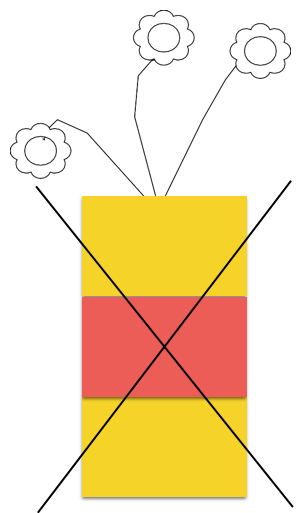 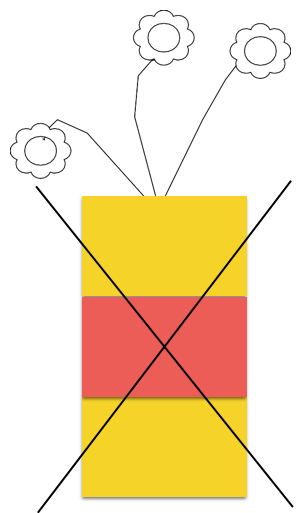 Le jardinier veut peindre ses pots de fleurs en bleu, jaune et rouge. Il ne peut pas utiliser 2 fois la même couleur pour un même pot. L'ordre des couleurs doit être différent sur chaque pot. Il a 6 pots différents à peindre. Aide-le en les coloriant.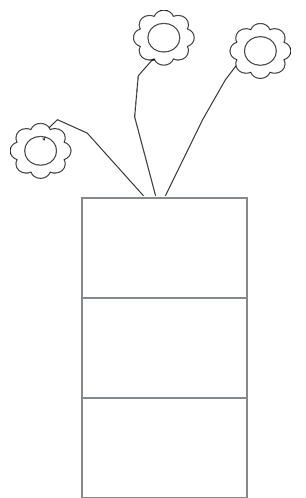 JOUR 2 : les pots du jardinier.Le jardinier veut peindre ses pots de fleurs en vert, orange et violet. Il ne peut pas utiliser 2 fois la même couleur sur un même pot. L'ordre des couleurs doit être différent sur chaque pot. Le orange ne peut pas être au milieu.Aide-le en coloriant ses pots : on a représenté 6 pots mais peut-être y en a-t-il plus ou moins … À toi de trouver le bon nombre…JOUR 3 : les pots du jardinier.Le jardinier veut peindre ses pots de fleurs en bleu, jaune, vert et rouge. Il ne peut pas utiliser 2 fois la même couleur sur un même pot. L'ordre des couleurs doit être différent sur chaque pot. Il y aura donc une couleur sur chaque pot qui ne pourra pas être utilisée !Aide le jardinier en coloriant ses pots : il y a 24 possibilités différentes.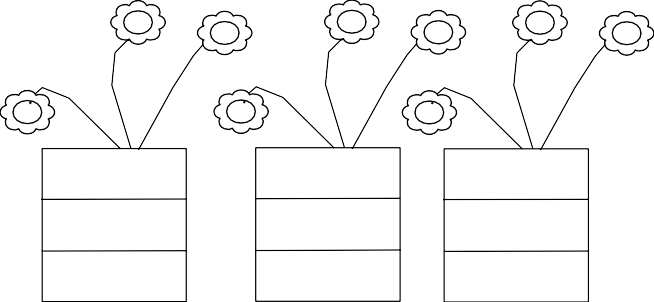 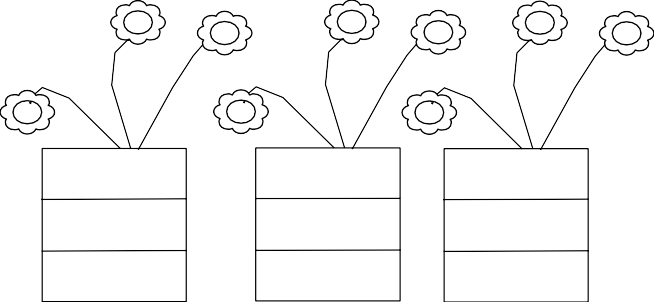 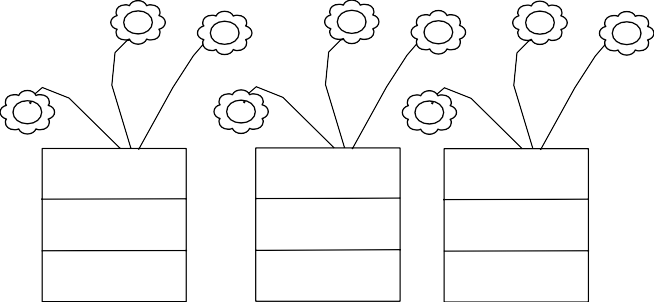 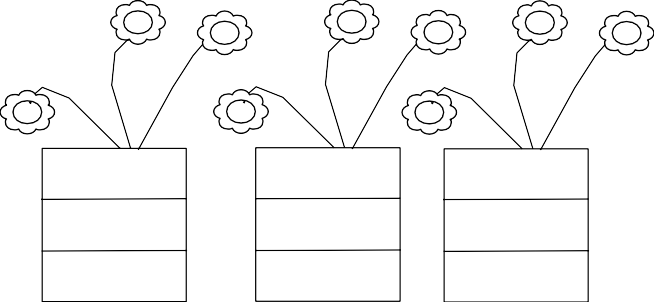 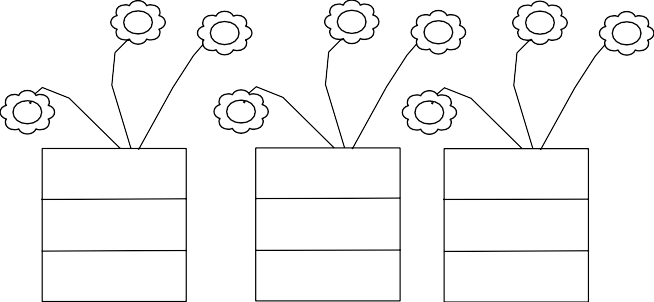 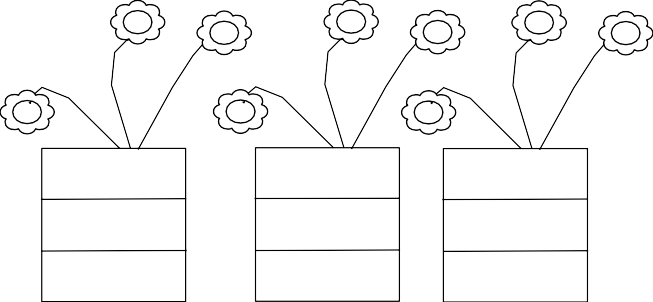 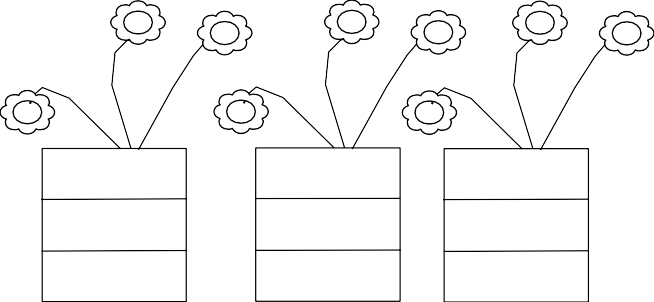 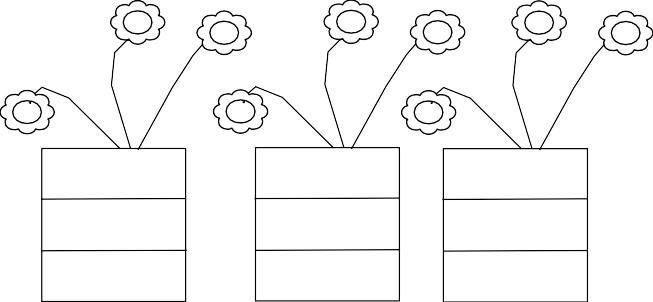 JOUR 4 : les pots du jardinier.Le jardinier veut peindre ses pots de fleurs en jaune, bleu et rouge. Il peut utiliser 2 fois la même couleur sur un même pot mais ces deux couleurs identiques ne peuvent pas se toucher. L'ordre des couleurs doit être différent sur chaque pot. Aide le jardinier en coloriant ses pots : il y a 18 possibilités différentes. 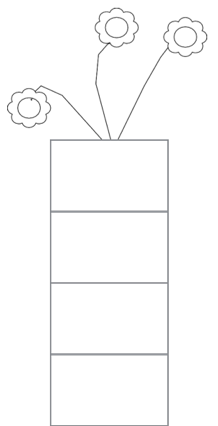 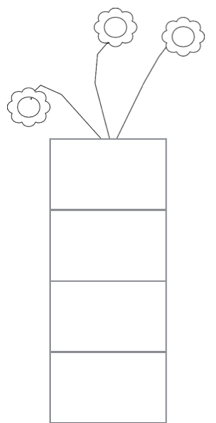 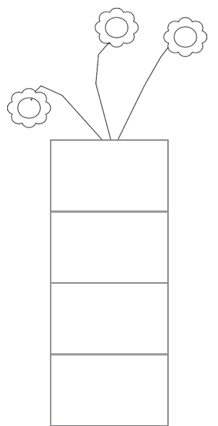 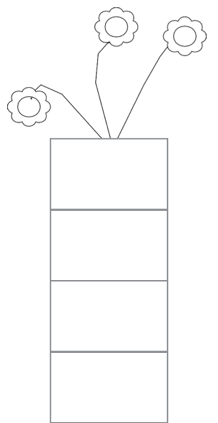 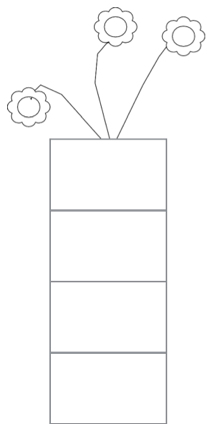 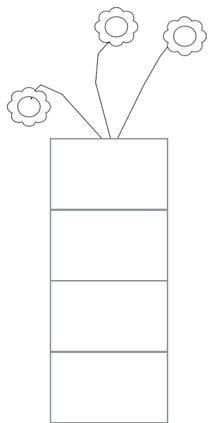 